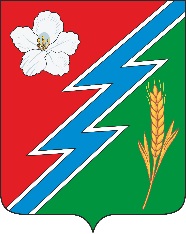 01.02.2023г. № 13РОССИЙСКАЯ ФЕДЕРАЦИЯИРКУТСКАЯ ОБЛАСТЬОСИНСКИЙ МУНИЦИПАЛЬНЫЙ РАЙОНМайское СЕЛЬСКОЕ ПОСЕЛЕНИЕАДМИНИСТРАЦИЯПОСТАНОВЛЕНИЕОБ УТВЕРЖДЕНИИ ОТЧЕТА ОБ ИСПОЛНЕНИИ МУНИЦИПАЛЬНОГО ЗАДАНИЯ НА ОКАЗАНИЕ МУНИЦИПАЛЬНЫХ УСЛУГ МУНИЦИПАЛЬНЫМ БЮДЖЕТНЫМ УЧРЕЖДЕНИЕМ КУЛЬТУРЫ «МАЙСКИЙ КДЦ» ЗА 2022 ГОДВ соответствии со статьей 69.2 Бюджетного кодекса РФ, пунктом 7 статьи 9.2 Федерального закона от 12.01.1996 № 7-ФЗ «О некоммерческих организациях», в соответствии со статьей 16 Федерального закона от 06.10.2003 № 131-ФЗ «Об общих принципах организации местного самоуправления в РФ»,  руководствуясь Уставом муниципального образования «Майск»ПОСТАНОВЛЯЮ:1. Утвердить отчет руководителя МБУК «Майский КДЦ» об исполнении муниципального задания на оказание муниципальных услуг муниципальным бюджетным учреждением культуры «Майский культурно-досуговый центр» за 2022 год. (приложение).2. Опубликовать настоящее постановление в «Вестнике» и разместить на официальном сайте администрации муниципального образования «Майск» www.maisk-adm.ru.3. Настоящее постановление вступает в силу после его официального опубликования.Глава муниципального образования «Майск»С.А.ВороновПриложениек постановлению главыМО «Майск» от 01.02.2023 г. № 13Отчет об исполнении муниципального задания на оказание муниципальных услуг муниципальным бюджетным учреждением культуры «Майский КДЦ» за 2022 год1. Сведения об исполнении муниципального задания на оказание муниципальной услуги.1.2. Сведения характеризующих качество муниципальной услуги:3.2 Объем муниципальной услугиНаименованиепоказателяЕдиницаизмеренияЗначение, утвержденное в муниципальном задании на отчетный финансовый годФактическое значение за отчетный финансовыйгодХарактеристика причин отклонения от запланированных значенийИсточник(и) информации о фактическом значении показателяКоличество участников клубного формированияЧел.174188+14Форма 7 НК Количество участников культурно-массовых мероприятий(принявших участие в качестве зрителей)Чел.480010800+6000Форма 7 НККоличество проведенных мероприятий Ед.155187+32Форма 7 НККоличество клубных формированийЕд.17170Форма 7 НККоличество посещений культурных мероприятий населениемЧел.480010800+6000Форма 7 НКЧисло зарегистрированных пользователейЧел.515536+21Форма 6 НКЧисло посещений библиотекиЧел.48006579+1779Форма 6 НККоличество выданных книгЕд.1010010411      +311Форма 6 НКЧисло культурно-просветительских мероприятийЕд.4248+6Форма 6 НК